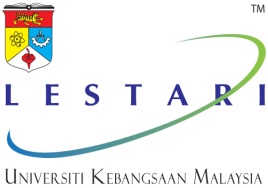                                                                                                                         Kuatkuasa 20/12/2010Butir-butir peribadi Applicant Patriculars  (diisikan oleh pemohon to be filled by applicants) Untuk kegunaan pejabat for office use:Untuk rujukan Pemohon for applicant reference :Nama Name:........................................................................................................................................................................................................................................................................................................................................................................................................................................................................No.UKM Per/MatrikStaff/Matric No:......................................Tarikh LahirBirth Date                :.........................................No. KP/Passport:......................................Jantina Gender:(    ) Lelaki Male (    ) Perempuan FemaleAlamat SemasaCurrent Address:................................................................................................................................................................................................................................................................................................................................................................................................................................................................................................................................................................................................................................................................................................................................................................................................................................................................................................................................................Nama Jabatan Department(Jika berkenaan, if Any):........................................................................................................................................................................................................................................................................................................................................................................................................................................................................No. TelefonTelephone  No. :......................................Mel-E E-mail:..........................................Jenis KeahlianType of membership:(   ) LESTARI  (   ) UKM   (  ) luar UKM Guest(   ) Pelajar Siswazah Students    (   ) Pembantu Penyelidik Research Assistant    Kategori KeahlianMembership category:(   ) Akademik Academic  (   ) Bukan Akademik Non-academic  (   ) Pelajar Student  (   ) Luar UKM GuestNo Ahli Member ID:......................................Kelulusan Approval Status:(   ) Lulus Approved   (   ) Gagal Fail, Sebab reason: ..........................................Tandatangan Kakitangan bertugasStaff Signature:..............................................     Cop Rasmi: No.Ahli Member Id:......................................Kata Laluan Password:......................................